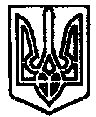       УКРАЇНА	                        ПОЧАЇВСЬКА  МІСЬКА  РАДА                                 СЬОМЕ  СКЛИКАННЯДВАДЦЯТЬ ЧЕТВЕРТА СЕСІЯ РІШЕННЯвід «     » серпня 2017 року	№ ПРОЕКТПро передачу коштів з Почаївського міського бюджету до Кременецького районного бюджету на галузь «Соціальне забезпечення»Розглянувши лист Кременецького територіального центру соціального обслуговування (надання соціальних послуг) №94 від 04.07.2017р. з метою забезпечення належного рівня соціального захисту та соціального обслуговування населення Почаївської міської об’єднаної територіальної громади у 2017 році, керуючись Законом України «Про місцеве самоврядування в Україні», ст 89, 101 Бюджетного кодексу України, сесія Почаївської міської радиВИРІШИЛА:1 Передати кошти з міського бюджету до Кременецького районного бюджету, як міжбюджетний трансферт у вигляді іншої субвенції на галузь «Соціальне забезпечення» на оплату праці працівників, які надають соціальні послуги міському та сільському населенню на території Почаївської міської об’єднаної територіальної громади через Кременецький територіальний центр соціального обслуговування (надання соціальних послуг) до кінця 2017 року в сумі 266200 (двісті шістдесят шість тисяч двісті ) гривень.2. Доручити міському голові Бойку В.С. укласти та підписати договір про передачу та прийняття міжбюджетних трансфертів у вигляді іншої субвенції на галузь «Соціальне забезпечення» на оплату праці працівників, які надають соціальні послуги міському та сільському населенню на території Почаївської міської об’єднаної територіальної громади через Кременецький територіальний центр соціального обслуговування (надання соціальних послуг) до кінця 2017 року в сумі 266200 (двісті шістдесят шість тисяч двісті) гривень. (додаток 1) 3. Контроль за виконанням даного рішення покласти на постійну комісію з питань соціально-економічного розвитку, інвестицій та бюджету.Чубик А.В.